проект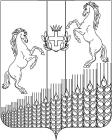 АДМИНИСТРАЦИЯ  ШКУРИНСКОГО СЕЛЬСКОГО ПОСЕЛЕНИЯКУЩЕВСКОГО  РАЙОНАПОСТАНОВЛЕНИЕот					           							      № ст-ца ШкуринскаяОб утверждении Программы производственного  контроля  за  соблюдением  санитарных  правил  и  выполнением  санитарно-противоэпидемических  (профилактических)  мероприятий  в  администрации   Шкуринского сельского поселения В соответствии с Федеральным законом от 30.03.1999 N 52-ФЗ "О санитарно-эпидемиологическом благополучии населения" п о с т а н о в л я ю:1.  Утвердить Программу производственного  контроля  за  соблюдением  санитарных  правил  и  выполнением  санитарно-противоэпидемических  (профилактических)  мероприятий  в  администрации   Шкуринского  сельского  поселения  Кущёвского  района (прилагается).2. Общему отделу администрации Шкуринского сельского поселения (Г.В. Мандрина) обнародовать настоящее постановление в специально установленных местах для обнародования (Карпенко А.А..) разместить в информационной сети «Интернет» на официальном сайте администрации Шкуринского сельского поселения.3.Контроль за выполнением настоящего постановления оставляю за собой.4.Постановление вступает в силу со дня его обнародования.Глава Шкуринскогосельского поселенияКущёвского района                                                                               В.В. Горбенко Проект подготовлен и внесёнЗаместитель главы Шкуринского сельского поселения Кущевского района                                         И.Ф. МарченкоПроект согласован:Специалист I категории                                                                        Л.А. Игнатова            ПРИЛОЖЕНИЕ УТВЕРЖДЁНАпостановлением администрацииШкуринского сельского поселенияКущевского районаот ____________ г. № ______ПРОГРАММАпроизводственного  контроля  за  соблюдением  санитарных  правил  и  выполнением  санитарно-противоэпидемических  (профилактических)  мероприятий  в  администрации  Шкуринского  сельского  поселения  Кущёвского  района1.  ПЕРЕЧЕНЬофициально изданных правил1.Федеральный закон от 30.03.1999 № 52-ФЗ "О санитарно-эпидемиологическом благополучии населения".2.СП  1.1.1058-01.  "Организация  и  проведение  производственного  контроля  за  соблюдением  санитарных  правил  и  выполнением  санитарно-противоэпидемических  (профилактических)  мероприятий",  утвержденные  Главным  государственным  санитарным врачом Российской Федерации 10 июля 2001 г.3.СанПиН 2.2.4.548-96. 2.2.4."Физические факторы производственной среды. Гигиенические требования к микроклимату производственных помещений. Санитарные правила и нормы" (утв. Постановлением Госкомсанэпиднадзора РФ от 01.10.1996 № 21).4.СанПиН  2.1.4.1074-01.  "Питьевая  вода.  Гигиенические  требования  к  качеству воды  централизованных  систем  питьевого  водоснабжения.  Контроль  качества",  утвержденные  Главным  государственным  санитарным  врачом  Российской  Федерации 26.09.2001.5. Санитарно-эпидемиологические правила и нормативы  "Гигиенические  требования  к  персональным  электронно-вычислительным  машинам  и  организации  работы. СанПиН 2.2.2/2.4.1340-03", утвержденные Главным государственным санитарным врачом Российской Федерации 30 мая 2003 года.6.Санитарные правила "Гигиенические требования к обеспечению качества атмосферного воздуха населенных мест. СанПиН 2.1.6.1032-01", утвержденные Главным государственным санитарным врачом Российской Федерации 17 мая 2001 г.7.Санитарно-эпидемиологические правила и нормативы "Гигиенические требования к организации работы на копировально-множительной технике. СанПиН 2.2.2.1332-03", утвержденные Главным государственным санитарным врачом Российской Федерации 28 мая 2003 года 2. ПЕРЕЧЕНЬработников Администрации Шкуринского сельского поселения, на которых возложены функции по осуществлению производственного контроля 1. Специалист 1 категории,  Игнатова Лилиана Александровна.                                                       3. ПЕРЕЧЕНЬ химических веществ, биологических, физических и иных факторов, атакже объектов производственного контроля, представляющих потенциальную опасность для человека и среды его обитания (контрольных критических точек), в отношении которых необходима организация лабораторных исследований и испытаний, с указанием точек, в которых осуществляется отбор проб4. ПЕРЕЧЕНЬдолжностей работников, подлежащих медицинским осмотрам 5. МЕРОПРИЯТИЯ,предусматривающие обоснование безопасности для человека и окружающей среды продукции и технологии ее производства, критериевбезопасности и (или) безвредности факторов производственной и окружающей среды и разработка методов контроля, в том числе при хранении, транспортировке, реализации и утилизации продукции, а такжебезопасности процесса выполнения работ, оказания услуг6. ПЕРЕЧЕНЬформ учета и отчетности, установленной действующим законодательством  по вопросам, связанным с осуществлением производственного контроля1.Журналы инструктажей (вводного, повторного, на рабочем месте).2.Журнал регистрации инструкций по охране труда.3.Списки  должностей  работников,  подлежащих  периодическим  медицинским осмотрам. 7. ПЕРЕЧЕНЬвозможных аварийных ситуаций, связанных с остановкой производства, нарушениями технологических процессов, иных создающих угрозусанитарно-эпидемиологическому благополучию населения ситуаций,при возникновении которых осуществляется информирование населения, органов местного самоуправления, органов, уполномоченных осуществлять государственный санитарно-эпидемиологический надзор1. Аварии  на  взрывопожароопасных  объектах  –  аварийная  остановка котла, нарушение обмуровки котла.2. Разрушение большого количества ртутных ламп. 8.ПЛАНИРУЕМЫЙ СПИСОКработников, подлежащих медицинским осмотрам в 2020 году9. МЕРОПРИЯТИЯ  ПО УЛУЧШЕНИЮ И ОЗДОРОВЛЕНИЮ УСЛОВИЙ ТРУДА НА 2020 – 2025 ГОДЫ Глава Шкуринского сельского поселения Кущевского района                                                                               В.В. Горбенко№п\пПеречень физических  факторовПериодичность отбора пробОбъект исследования  Количество точек замера Методика осуществленияконтроля1Освещенность1 раз в годкабинеты административного здания5"Естественное и искусственное освещение" СП 52.13330.2011 2Электромагнитные поля1 раз в годкабинеты административного здания5"Гигиенические требования к персональным электронно- вычислительным машинам и орга-низации работы» СанПиН 2.2.2/2.4.1340-03.3Температура воздуха2 раза в год ( в холодный и  теплыйпериодыгода)кабинеты административного здания5«Гигиенические требования к микроклимату производст-  венных помещений» СанПиН 2.2.4.548-96.4Влажность  воздуха2 раза в год ( в холодный и  теплыйпериодыгода)кабинеты административного здания5«Гигиенические требования к микроклимату производст-  венных помещений» СанПиН 2.2.4.548-96.№ п\пНаименование участкаНаименование профессииКоличество лиц, подлежащих медосмотруКоличество лиц, подлежащих медосмотруКоличество лиц, подлежащих медосмотру№ п\пНаименование участкаНаименование профессииВ  ЛПУВ  текущем  годуИз  них  женщин1Администрации Шкуринского сельского поселенияГлава  сельского  поселения, заместитель  главы  администрации сельского  поселения, специалисты, технический  персонал1  раз  в  год119№ п\пНаименование мероприятийСроки исполненияОтветственные за исполнение1Проведение инструктажей по охране по охране труда на рабочем месте 1  раз  в годМарченко И.Ф.2Проведение аттестации рабочих мест   Один раз в 5 летМарченко И.Ф.3Изучение безопасных методов труда работниками администрации  в течение всего годаИгнатова Л.А.4Обеспечение инструкциями по охране трудапостоянноИгнатова Л.А.5Стажировка вновь принятых работников  в течение всего годаМарченко И.Ф.6Проведение периодических медицинских осмотров1  раз  в годИгнатова Л.А.7Обеспечение работников администрации  специальными средствами индивидуальной защиты (смывающее средства) постоянноМарченко И.Ф.8Проведение ремонта кабинетов и коридоров административного здания  По  мере  необходимостиМарченко И.Ф.9Замеры освещенности на рабочих местах  В  течение  годаМарченко И.Ф.10Контроль микроклимата рабочих кабинетов В  течение  годаМарченко И.Ф.№ п\пНаименование участкаНаименование профессииКоличество лиц, подлежащих медосмотруКоличество лиц, подлежащих медосмотруКоличество лиц, подлежащих медосмотру№ п\пНаименование участкаНаименование профессииВ  ЛПУВ  текущем  годуИз  них  женщин1Администрации Шкуринского сельского поселенияГлава  сельского  поселения, заместитель  главы  сельского  поселения, специалисты, технический  персонал1  раз  в  год119Наименование работКоличествоСрок выполненияКоличество работниковулучшивших условиятрудаКоличество работниковулучшивших условиятрудаНаименование работКоличествоСрок выполненияВсего, чел.В т.ч.женщинПроведение медосмотра  работников администрации11ежегодно119Обеспечение смывающими средствамиПо  мене  необходимостиежегодно119Проведение  «Дня  охраны  труда»1ежегодно119